様式第１号令和６年度大分県地域資源活用型観光サービス開発支援事業実施計画認定申請書　　第　　　　　 　号令和６年４月８日　大分県知事　佐藤　樹一郎　殿　　　　　　　　　　　　　　　　　　　　申請者　株式会社○○　　　　　　　　　　　　　　　　　　　　住　所　大分県大分市○○　　　　　　　　　　　　　　　　　　　　氏　名  代表取締役社長　○○　○○                       　　令和６年度大分県地域資源活用型観光サービス開発支援事業実施計画について、認定されるよう大分県地域資源活用型観光サービス開発支援事業実施要領第４の規定により申請します。　　添付書類（１）事業実施計画書（様式第２号）（２）誓約書（様式第３号）　  （３）申請者が任意団体の場合は、その活動内容が確認できる書面（４）その他知事が必要と認める書類様式第２号事業実施計画書注）記載欄が不足する場合は、適宜、記載欄を追加してください。収支計画※単価のわかるもの（見積書等）を添付して下さい※事業実施主体が任意団体の場合は、その活動内容が確認できる書面を添付すること。事  業  名○○地区で海と断崖の絶景トレッキングツアー造成事業事業実施主体名株式会社　○○事業実施主体の概要（資本金、主な事業、常時雇用する従業員数等を記載して下さい。）所在地　　大分県大分市○○資本金　　２００万円代表者名　代表取締役社長　○○　○○常時雇用する従業員数　５０名主な事業　旅行商品の企画、交通機関の手配や代理販売、宿泊施設の予約や宿泊券の発行　等事業箇所大分県○○市○○地区実施時期交付決定　～　令和７年２月２８日事業の背景と目的（これまでの事業の経緯や市場のニーズ、今回の事業の狙いについて記載してください。）弊社は大分県内の豊かな自然と伝統文化を活かしたユニークなツアー商品を企画・販売しており、国内外から年間500名程度の参加者を受入れている。ツアーでは温泉地や山岳地帯、歴史的な名所など、多彩なコースを用意しており、地元ガイドと共に地域の魅力を深く探求する内容で参加者からは高い評価をいただいている。○○統計調査によると、2023年の本県における外国人宿泊者数は○○人で、コロナ禍前の2019年比でも＋○○%となっており、円安等の影響により今後も増加が見込まれる。また、同統計調査の「旅行先でしたいこと」の調査では「自然体験・アクティビティ」と回答する割合が○○圏からの観光客で最も多い。さらに2023年の○○報告書では、旅行者の80%がサステナビリティな取組に関心を持っており、観光地として選ばれるためにはその取組が不可欠であると言える。そのため、弊社ではアクティビティを通じてその地域の自然や文化を体験し、旅行者自身の自己変革・成長の実現を目的とするアドベンチャーツーリズム（以下、AT）のコンテンツを造成することで、持続可能な地域づくりを目指すとともに、○○圏からのインバウンド旅行者の本県への誘客を図る。事業の概要（今回の事業全体がわかるように要点を記載してください。）大分県内の恵まれた地域資源を活用したATツアーを造成し、自社販売サイトや各種OTAで販売開始する。【具体的内容】・各地域のステークホルダーとのコース検討会実施（2回）・専門家を招聘したモニターツアー（1回）・ATコンテンツ販売に向けた自社販売サイトのリニューアルサービスの内容等（右記１～５について記載して下さい。)１．サービスの内容について※どのようなサービスで誰をターゲットに提供するのか分かるように記述すること（必要に応じてポンチ絵を添付）　自然体験・アクティビティを好む○○圏からのインバウンド旅行者をターゲットとして、○○地域に古くから伝わる○○伝説をテーマとした山岳トレッキング、釜炊きご飯づくり体験等を繋いだツアーを造成する。【ポンチ絵】○○伝説・・1万年前、○○地域では○○と呼ばれる魔物の怒りを鎮めるために、○○の踊りを奉納したことがきっかけとなり、現代まで○○祭という形で継承されてきた。◆○○という魔物が住んでいたとされる○○山をトレッキング　　　　　　　　　　　　＋◆地域食材を使用した昼食、釜飯体験　　　　　　　　　　　＋◆○○伝説の語り手による説明後、○○祭で奉納される○○踊りを体験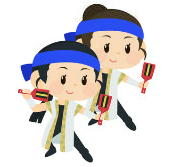 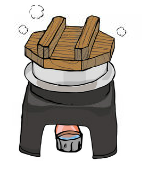 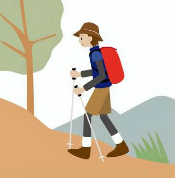 ２．サービスの募集・受付の方法について　サービスの募集については自社販売サイトのリニューアル後に当該サイトで販売するほか、○○等のインバウンド向けOTAサイトに掲載して販路開拓を図る。３．サービスの料金設定について　今年度は試験的に販売して売上げの動向を調査するため、約5%の利益率となる料金設定とする。動向を見ながら段階的に利益率を上げていくこととする。４．サービスの実施体制について①オペレーター（全体のコーディネート）：弊社○○②スルーガイド（英語対応可能）：○○協議会○○氏③伝統体験の提供：〇〇保存会の〇〇氏※②、③の両氏は元来から弊社ツアーで関わりを持って　おり、日常的に連携をとっている。５．顧客とのトラブルや顧客に損害が発生した場合の対応について　○○保険に加入し、ツアー参加中の損害が発生した場合の賠償等に対応する。　６．今年度のスケジュールについて　R6.8　コース造成に係る検討会①　R6.9　コース造成に係る検討会②　R6.11 専門家を招聘したモニターツアー　R7.1　自社販売サイトのリニューアル完了　R7.2　自社販売サイト、OTAで販売開始事業の効果　本事業を通じて〇〇地域の地域資源を利活用することで、〇〇地域の伝統文化の継承及び〇〇山の保全に加えて、地域に経済効果をもたらすことで、持続可能な地域社会の形成につながる。事業の成果目標※事業効果が分かる指標を設定してください。（例：売上高、来客数、稼働日数など）パートナーシップ構築宣言の実施　■宣言している　　　□宣言していない大分県アウトドアガイド認証制度への登録　■登録している　　　□登録していない   収　　　入                                          　　   （単位：円）   収　　　入                                          　　   （単位：円）   収　　　入                                          　　   （単位：円）  　項　　　目   　予　算　額 　　     備　　　考  県助成希望額1,000,000  自己資金1,000,000  　　　計2,000,000   支　　　出                            　　　　　　　　　　 （単位：円）   支　　　出                            　　　　　　　　　　 （単位：円）   支　　　出                            　　　　　　　　　　 （単位：円）    項  　　目     予　算　額　　      積　算　内　訳委託料1,200,000コース造成委託費　＠1,200,000委託料300,000自社HP改修費　＠300,000役務費400,000サービスPR　＠400,000消耗品費100,000パンフレット作成　＠100,000      　計